cabo de guerra eletrostatico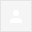 CABO DE GUERRA ELETROSTÁTICO                                                                     Componentes :Ana Carolini Laudias Xavier                                                                                                                                           Gennar dos Santos Siqueira                                                                                                                                                         Juliana Pereira de Souza                                                                                                                                                               Rafael Victor  Cremonini                                                                                                        Rodrigo Julião Gonçalves                                                                                                     Samuel Lopes da Conceição                                                                                                Thays Paulucio                                                                                               Thiago Souza Marchiori                                                                                                Wallas Victor Ozorio                                                                                         Professor(a): Ana Cláudia                                                                                           Turma: 1º M07RESUMO:A atividade experimental, consiste em uma competição de cabo de guerra , só que ao invés de usarmos cordas usaremos a carga elétrica . Para a realização do experimento precisaremos dos seguintes materiais:duas bexigas,Uma latinha de refrigerante vazia,duas flanelas,duas bexigas. Nosso principal objetivo é mostra ao publico o que é a eletrostática como ela ocorre, mas explicando de uma maneira mais divertida e interessante .Dessa forma utilizaremos uma simples competição q utiliza a força da energia eletrostática causada pelo atrito da bolinha que atrai a latinha de aluminio, enquanto as pessoas brincam nosso grupo explica o que ocorre desde o inicio da brincadeira até o seu termino.                                                                                                                                                                                                                                                               INTRODUÇÃO:A finalidade desse trabalho é apresentar o que é atrito ,como causamos o atrito e o que ocorre quando forçamos o atrito, utilizando os materiais seguintes: uma bexiga uma flanela e uma latinha de refrigerante vazia causando assim a energia eletrostática e explicando também o que é a eletrostática ou  energia eletrostática.                                           O objetivo desse trabalho é mostrar como é possível trazer a latinha pra perto de você.JUSTIFICATIVA E MOTIVAÇAO :O projeto foi escolhido pois pode ser uma brincadeira mas futuramente estaremos usando a eletricidade eletrostática em nosso dia a dia . Alem disso o projeto alem de divertir ele requer bastante atenção,pois o projeto abordado è um pouco complicado, pois em fim é preciso usar um total de força razoável para o funcionamento do trabalho.OBJETIVO:nosso objetivo é que alem de promover uma brincadeira que envolve a física e outras matérias é explicar o que é eletrostática divertindo as pessoas em uma brincadeira que exige muita força para ganhar.Alem de competirem as pessoas presentes poderão aprender coisas extraordinária muito usada no nosso dia a dia.OBJETIVO GERAL:Ensinar as pessoas o que è eletrostática os divertindo,com esse Cabo de Guerra.OBEJTIVO ESPECÍFICO:mostrar como a física,química e entre outros recursos podem ser aprendidas de uma maneira fácil e divertida.MATERIAIS E METODOS:utilizaremos objetos de utilidades do nosso dia a dia outros que usamos e jogamos fora.observação; a latinha de refrigerante demora anos para desaparecer na natureza quando as jogamos nas ruas certamente estaremos prejudicando o nosso meio ambiente.Com os seguintes materiais como a bexiga e a flanela usamos para causar o atrito e a latinha de refrigerante usamos como o foco da brincadeira vai ser utilizado como ponto de partida e de decisão para saber quem ganha ou perde o jogo. Quem ganha e presta atenção na explicação ganha um incentivo de aprendizado e quem participa ganha algo como lembrança da experiência.RESULTADOS ESPERADOS:Que as pessoas que participarem do jogo aprendam que muitas das vezes um simples objeto pode nos divertir e nos ensinar coisas que nunca imaginaríamos como por exemplo : o nosso "joguinho" uma simples bexiga pode atrair uma latinha que as vezes pensamos q n serve para nada .REFERENCIAS:http://educador.brasilescola.com/estrategias-ensino/um-cabo-guerra-eletrostatico.htmhttp://pt.wikipedia.org/wiki/Energia_eletrost%C3%A1ticawww.pontociencia.org.br/experimentos-interna.php?experimentohttp://br.answers.yahoo.com/question/index?qid=20071113151621AA57GYnhttps://www.google.com.br/webhp?emsg=NCSR&noj=1&ei=m5RwUdO6OoWm9gSOiYDQDwANEXOS:                                                                                                                                                                                                                                                                                                                                          Entradax20 abr (13 dias atrás)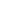 